DU 3/2023.  dékáni utasítás SABLONOKA Neumann János Egyetem Kertészeti és Vidékfejlesztési kar FELSŐOKTATÁSI SZAKKÉPZÉSSZAKDOLGOZATÁNAK KÉSZÍTÉSÉHEZ ÉS ÉRTÉKELÉSÉHEZA FOSZK szakdolgozat készítési útmutató 1. mellékleteNeumann János EgyetemKertészeti és Vidékfejlesztési Kar……………………………..Tanszék.........................................................................................................................................................konzulens/ beosztása..........................................................................................................................................................külső konzulens/ beosztásaKONZULENS FELKÉRŐTisztelt Konzulens!Alulírott ......................................................................................................................  (név)……………………………………………………………………………………FOSZK szakos hallgató felkérem az alábbi szakdolgozati témakör konzultálására:Témakör:...........................................................................................................................................Dátum:.................................................           hallgató aláírásatagozat/évfolyam/csoportA konzulensi feladatokat vállalom.	Dátum:          .................................................            konzulens aláírásaA külső konzulensi feladatokat vállalom. *Dátum:.................................................       külső konzulens aláírásaA szakdolgozat témáját jóváhagyom / nem hagyom jóvá**Dátum:.................................................szakfelelős aláírása*csak külső konzulens felkérése esetén kell kitölteni*a megfelelőt kell aláhúzniA szakdolgozat készítési útmutató 2. melléklete Neumann János EgyetemKertészeti és Vidékfejlesztési Kar……………………………..TanszékA dolgozat címeSzakdolgozatKecskemétÉvA szakdolgozat készítési útmutató 3. mellékleteTulajdonosi nyilatkozatEz a szakdolgozat a saját munkám eredménye. Dolgozatom azon részeit, melyeket más szerzők munkájából vettem át, egyértelműen megjelöltem. 	Ha kiderülne, hogy ez a nyilatkozatom valótlan, tudomásul veszem, hogy a Záróvizsga Bizottság a záróvizsgáról kizár, és záróvizsgát csak új szakdolgozat készítése után tehetek.	Hasznosítás esetén a szerzőnek és a Neumann János Egyetem Kertészeti és Vidékfejlesztési Karának külön megállapodást kell kötnie.Kecskemét, 20….  …… hó …. nap…………………………………………..hallgató aláírása                A szakdolgozat készítési útmutató 4. mellékleteNeumann János EgyetemKertészeti és Vidékfejlesztési KarEzt az oldalt 3 példányban javasolt elkészíteni:1 pld. az adatokat szolgáltató cég/intézmény1 pld. a Kar részére,1 pld. a szakdolgozatba befűzendőTitoktartási megállapodásEz a megállapodás létrejött a (az) ……………………………………………………………………………………….……………………………………(cég/intézmény neve)és a Neumann János Egyetem Kertészeti és Vidékfejlesztési Kar (6000 Kecskemét, Izsáki út 10.) között.................................................................................................................. hallgató(............................................................................FOSZK szak) cégnél készült szakdolgozatának titkosítása tárgyában.A cég/intézmény vállalja, hogy a szakdolgozat elkészítéséhez szükséges adatokat a hallgató rendelkezésére bocsátja. A Kar kötelezettséget vállal arra, hogy nevezett hallgató szakdolgozatát bizalmasan kezeli, és azt a nyilvánosság elől a beadástól számított 5 évig elzárva tartja. A szakdolgozatba – a hallgatón kívül – csak a konzulens(ek), a külső és a belső bíráló(k), a csoportvezető, az intézményvezető és a záróvizsga bizottság tagjai tekinthetnek bele. Nevezettek számára is kötelező érvényű ez a megállapodás. Az adatokat további személyekkel, szervezetekkel nem közlik, nem adják át.Kelt.:…………………………………, év, hónap, nap....……….......……………				…………………………………….dékán						     cég/intézmény képviseletébenA szakdolgozat készítési útmutató 5. mellékleteSEGÉDLET A SZAKDOLGOZAT ÉRTÉKELÉSÉHEZAz értékelés módja és meneteA szakdolgozatot egy bíráló bírálja el. A bíráló a dolgozatot, a záróvizsgát és a szakdolgozat védését megelőzően írásban értékeli a bírálati lap felhasználásával. A bíráló szöveges és pontozásos értékelést is készít, és javaslatot tesz az érdemjegyre. A bírálat és a szakdolgozat szóbeli megvédése alapján a Záróvizsga Bizottság határozza meg a végső jegyet.Szöveges értékelésAz értékelésnek tartalmaznia kell: a bíráló véleményét a témáról, a szakdolgozat szembetűnő eredményeit, a főbb hiányosságokat és hibákat. Minden szöveges értékelésben célszerű megfogalmazni a dolgozattal kapcsolatban legalább két kérdést, amelyre a hallgató a szakdolgozatának szóbeli védésekor válaszol.2.  Pontozásos értékelés2.1. A feldolgozás színvonala (0-10 pont):Kevés önálló munkavégzés, esetleg helytelen (vitatható) következtetésekkel.A vizsgálati, vagy az irodalmi adatok kevés kritikai értékeléssel kerültek bemutatásra.Az eredmények önállóan, megfelelő kritikai értékeléssel kerültek bemutatásra.Kiemelkedő feldolgozó, szintetizáló, illetve kutató készség bizonyítása, önálló eredményekkel.2.2. Az irodalom ismerete és felhasználása (0-10 pont):A témához tartozó legfontosabb hazai szakkönyvek vonatkozó fejezeteit használja fel, vagy hivatkozásai formálisak.Felhasználja a témához tartozó hazai és fontosabb külföldi irodalmat tudományos dolgozatok, folyóiratok alapján.A témáról a hazai és esetleg néhány külföldi szakirodalomra támaszkodva, történeti, elemző áttekintést nyújt.2.3. A módszerek és eredmények értékelése (0-15 pont):A választott anyag és módszer helytelen, vagy nincs összhangban egymással vagy a témával.Az anyag és módszer megválasztása helyes, a kivitelezés megfelelő.Az eredmények elfogadhatók, de értelmezésük és a következtetések nem helytállóak.Az eredmények, értelmezésük és a következtetések helyesek, meggyőzőek.2.4. Szerkezeti felépítés (0-5 pont):A dolgozat felépítése, tagolása, arányai több vonatkozásban kifogásolhatók.A dolgozat felépítése, tagolása és arányai kis részben kifogásolhatók.A dolgozat a formai és tartalmi követelményeknek megfelel.2.5. Nyelvezet, stílus (0-5 pont):Nyelvezet, stílus számos hibával.Nyelvezet, stílus kevés hibával.Nyelvezet, stílus hibátlan, dicséretes.2.6. Igényesség, gondosság, kivitelezés (0-5 pont):(Ábrák, grafikonok, táblázatok összeállítása, tetszetős kivitelezése, gépelési hibák kijavítása stb.)A dolgozatban értelemzavaró gépelési hibák maradtak, a kiállítás több vonatkozásban kifogásolható.Gondos munka, kevés kifogással.Szép kiállítású, gondos kifogástalan munka.3. Érdemjegy az összesített pontszám alapján	elégtelen:		  0-20 pont	elégséges:		21-28 pont	közepes:  		29-36 pont	jó:	      		37-44 pont	jeles:       		45-50 pontA szakdolgozat készítési útmutató 8. mellékleteA szakdolgozat bírálata................................................................................................................................hallgató.....................................................................................................................................................................................................................................................című szakdolgozatáról.A bíráló neve:......................................................................................................................munkahelye:........................................................................................................................SZÖVEGES ÉRTÉKELÉS:2.  KÉRDÉSEK:1. 2. 3.  A SZAKDOLGOZAT  PONOZÁSOS ÉRTÉKELÉSE:I.	A feldolgozás színvonala			(0-10 pont)	................pontII.	Az irodalom ismerete és felhasználása	(0-10 pont)	................ pontIII.	A módszerek és eredmények értékelése	(0-15 pont)	................pontIV.	Szerkezeti felépítés				 (0-5 pont)	................pontV.	Nyelvezet, stílus				 (0-5 pont)	................pontVI.	Igényesség, gondosság, kivitelezés		 (0-5 pont)	................pontÉrtékelés összes pontszáma:					................pontA szakdolgozat javasolt érdemjegye:		........................................ év   ..................................... hó ........... nap..............................................................   a bíráló aláírása          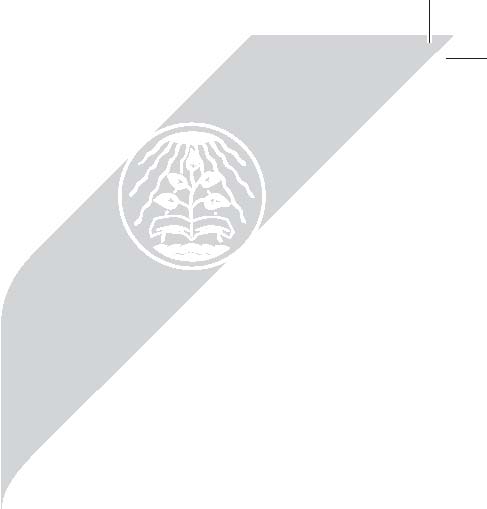 6000 Kecskemét,Mészöly Gyula tér 1-3. telefon +36 76 517 600,fax +36 76 517 600www.uni-neumann.hu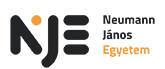 Dr. X.Y.részéreTisztelt Dr. X.Y.!A Neumann János Egyetem Tanulmányi és Vizsgaszabályzata alapján a szakdolgozatot egy bírálónak kell írásban értékelnie.Ezért kérem, hogy a ……….. FOSZK szakon végzős hallgató szakdolgozatát értékelni szíveskedjen:HALLGATÓ NEVE					 A szakdolgozat címeAz értékelés szempontjait mellékelem.A dolgozat (ok) bírálatát 20.......-ig szíveskedjék elkészíteni és elektronikus formában is elküldeni a Q.W.@kvk.uni-neumann.hu e-mail címre.Munkáját előre is köszönöm!Kecskemét,év,hó,napTisztelettel:szakfelelős nevebeosztásaszakfelelősKészítette:Konzulens:Hallgató HenriettaNévbeosztás….szak neve… FOSZK szakos N/L tagozatos hallgatóKülső konzulens: (ha van)Névbeosztás